Green Goddess DressingServings: Makes 3 1/2 cupsIngredients2 clove garlic2 large ripe Hass avocado , halved, pitted, and peeled4 tablespoons cider vinegar or fresh lemon juice4 tablespoons peeled, seeded, and grated cucumber4 tablespoons chopped scallion2 tablespoon chopped fresh parsley2 tablespoon chopped fresh tarragon1.5 teaspoon salt.5  teaspoon freshly ground black pepperDirectionsIn a food processor with metal blade attached, mince garlic. Add avocado and vinegar; process until fairly smooth. With motor running, drizzle in 2/3 cup water. Scrape into a bowl and stir in cucumber, scallion, parsley, tarragon, salt and pepper. Cover surface of dressing with plastic wrap to prevent browning; refrigerate until serving, up to 1 week. Stir before using.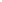 